Průběžná zprávao posuzování projektů Útvarem hlavního architekta eGovernmentuza 1. pol. 2016Odbor Hlavního architekta eGovernmentu MV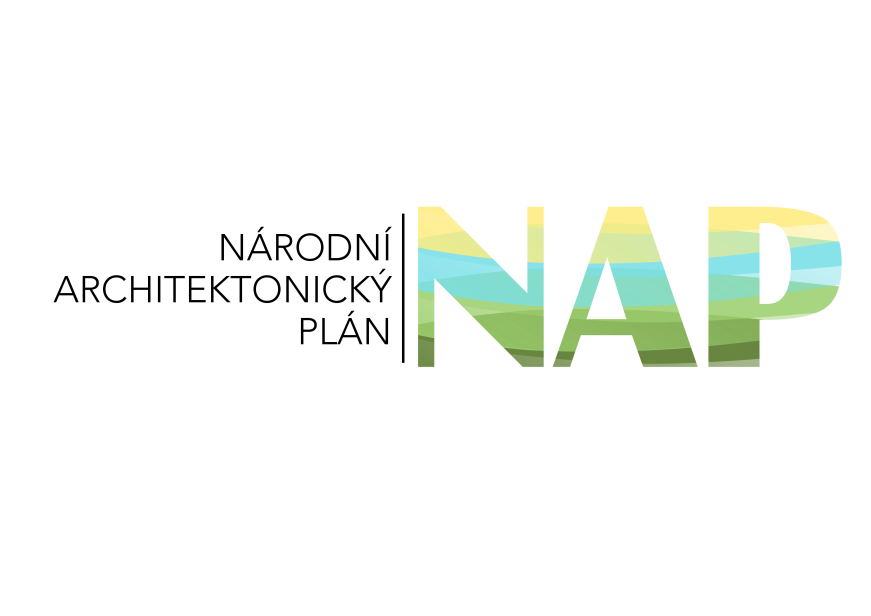 Praha, 1. července 2016ÚvodNa základě usnesení vlády č. 889 ze dne 2. 11. 2015, článek II. odst. 1 písm. c), předkládá Odbor Hlavního architekta eGovernmentu Ministerstva vnitra (dále jen OHA) zprávu o posuzování projektů. Tato zpráva pokrývá posuzování projektů přijatých v období 1. pololetí roku 2016, tedy ode dne účinnosti výše uvedeného usnesení vlády. Ze strany OHA jsou posuzovány dva druhy projektů:Záměry realizovat nákup služeb či investic souvisejících s informačními a komunikačními technologiemi s předpokládanou hodnotou více než 6 milionů Kč ročně, resp. 30 milionů Kč vynaložených za 5 let (bez DPH) na základě přílohy č. 2 usnesení vlády č. 889 ze dne 2. 11. 2015. Vztahuje se jen na orgány státní správy.Žádosti o financování z Integrovaného regionálního operačního programu (dále jen IROP) vybraných výzev souvisejících s eGovernmentem, jejichž specifická pravidla stanoví povinnost požádat o stanovisko OHA. Mezi doposud vyhlášené výzvy vyžadující posouzení OHA patří:Výzva č. 4 – Aktivity vedoucí k úplnému elektronickému podáníVýzva č. 10 – Kybernetická bezpečnostVýzva č. 17 – e-Legislativa a e-Sbírka, Národní digitální archivVýzva č. 23 – Specifické informační a komunikační systémy a infrastruktura I.Výzva č. 26 – eGovernment IVýzva č. 28 – Specifické informační a komunikační systémy a infrastruktura II.Pro žádosti o stanovisko OHA na základě usnesení vlády č. 889 ze dne 2. 11. 2015 jsou předepsány tři druhy formulářů schválených předsednictvem Rady vlády pro informační společnost. Těmito formuláři jsou:Formulář typu A – Plný, univerzální, formulář bez zjednodušení, který slouží pro nákup nových informačních systémů či jejich údržbu/rozvoj, respektive pro vybudování IT podpory nějaké nové nebo významně pozměněné agendy, její části nebo veřejné služby úřadu.Formuláře typu B, které mají tři druhy:Formulář B1 – Žádost o stanovisko OHA k rámcovému záměru (registrace rámcové smlouvy).Formulář B2 – Žádost o stanovisko OHA ke každé dílčí změně řešení.Formulář B3 – Žádost o stanovisko OHA k plánované cílové architektuře.Formulář typu C – Tento zjednodušený vzor žádosti byl připraven pro použití v případech záměru pořídit typizovaný komoditní ICT produkt (HW, SW nebo službu).Podáním žádosti o stanovisko OHA prostřednictvím formuláře typu B1 se žadatel zavazuje podat žádost formulářem typu B2 pro každou architektonickou změnu a žádost formulářem B3 nejpozději do dvou let s celkovou architekturou řešení.V případě, že projekt splňuje podmínky projektu druhu a) i b), může žadatel podat sloučenou žádost o obě stanoviska jedním podáním.Na základě na základě usnesení vlády č. 343/D ze dne 6. 5. 2015 a pracovní dohody ze dne 11. 12. 2015 mezi OHA a bezpečnostními sbory jsou všechny žádosti o stanovisko OHA typu A a B předávány šesti orgánům z oblasti bezpečnosti, které májí možnost vznášet vlastní připomínky k projektům. Těmito bezpečnostními orgány jsou:Bezpečnostní odbor Ministerstva vnitra, Bezpečnostní informační služba,Ministerstvo obrany,Generální inspekce bezpečnostních sborů,Úřad pro zahraniční styky a informace aÚtvar speciálních činností služby kriminální policie a vyšetřování.Bezpečnostní orgány své vyjádření k projektu zasílají OHA v termínu do 20 kalendářních dní.Informace o posuzováníV průběhu 1. pololetí roku 2016 bylo přijato k posouzení 47 žádostí o stanovisko OHA. Dvě z těchto žádostí představují typy formulářů B2 a B3, které jsou realizací rámcové smlouvy schválené předchozí žádostí. Celkový počet je tedy 47 posuzovaných projektů. Souhrnná hodnota těchto 47 projektů je přes 11,6 miliardy Kč bez DPH. Tato částka je však výrazně vychýlena projektem Systému elektronického mýta ve výši 6,6 miliardy na dobu 3 let. Projekt elektronického mýta totiž ve svém objemu zahrnuje výraznou část výdajů nesouvisejících s informačními a komunikačními technologiemi. Pomineme-li tedy i tento vybočující projekt, tak je průměrná hodnota projektu posuzovaného OHA ve výši 110 440 212 Kč, medián (střední hodnota) je pak 62 880 000 Kč.Počet žádostí o stanovisko dle jednotlivých druhů a typů zachycuje následující tabulka.Ze 47 přijatých žádostí o stanovisko OHA bylo nesouhlasné stanovisko vydáno jen jediné žádosti a to Generálního ředitelství celní správy do výzvy IROP č. 4 Aktivity vedoucí k úplnému elektronickému podání. Při opakovaném podání upravené žádosti bylo následně vydáno souhlasné stanovisko i tomuto projektu. Ke dni 30. 6. 2016 bylo 11 žádostí z celkových 47 stále v procesu posuzování či čekání na doplnění dalších informací.Skutečnost, že bylo vydáno 35 souhlasných oproti jednomu nesouhlasnému stanovisku, však není způsobena bezchybností předkládaných žádostí. OHA v rámci posuzování ve většině případů vstupuje do konstruktivního jednání s žadatelem. Při tomto jednání jsou řešeny nejasnosti a rozpory, jež zpravidla končí dohodou o úpravách projektu a podání aktualizované žádosti o stanovisko.Příloha 1 – Seznam posuzovaných projektů, stav k 30. 6. 2016Popisky řádkůPočet žádostíObjem projektů (v Kč bez DPH)IROP4420 968 113IROP+UV č. 889142 946 784UV č. 889 A111 313 391 700UV č. 889 B1178 574 713 009UV č. 889 B21226 616 000UV č. 889 B3133 400 000UV č. 889 C12980 029 522Celkový součet4711 608.945.128Název žadateleNázev projektuStav žádostiTyp žádosti5 leté externí výdajeHodnota záměruGenerální ředitelství celCelní kodex Unie - elektronizace celního řízeníNesouhlasné stanoviskoIROP280 919 043196 930 000Ministerstvo spravedlnostiIS Evidence přestupkůSouhlasné stanoviskoUV č.889 A33 160 00033 000 000Ministerstvo pro místní rozvojObnova technické podpory k licencím SW a HW produktůSouhlasné stanoviskoUV č.889 A290 400 000145 200 000Český úřad zeměměřičský a katastrálníObnova pracovních stanic resortu ČÚZKSouhlasné stanoviskoUV č.889 A102 000 000100 000 000Český úřad zeměměřičský a katastrálníObnova HW na lokalitách resortu ČÚZKSouhlasné stanoviskoUV č.889 A24 300 00022 300 000Policejní prezidiumRámcová smlouva o poskytování technické podpory rozvoje aplikačního software NS-VISSouhlasné stanoviskoUV č.889 B1Ministerstvo financíADIS -Integrace EET a danového systémuSouhlasné stanoviskoUV č.889 A54 650 00054 650 000Ministerstvo financíZajištení podpory provozu Integrovaného informačního systému státní pokladny (IISSP) IISouhlasné stanoviskoUV č.889 B1591 555 555220 000 000Ministerstvo financíTechnická podpora IS VEMA - rok 2016Souhlasné stanoviskoUV č.889 B191 000 00018 200 000Ministerstvo financíZhodnocení ADIS v rámci pozáručního servisu v roce 2016Souhlasné stanoviskoUV č.889 B1210 750 00042 150 000Ministerstvo financíZákladní pozáruční servis aplikace ADIS v roce 2016Souhlasné stanoviskoUV č.889 B1169 000 00033 800 000Generální finanční ředitelstvíTechnická podpora IS AVISME - rok 2016-2017Souhlasné stanoviskoUV č.889 B1144 500 00057 800 000Český statistický úřadPodpora a rozvoj SISSouhlasné stanoviskoUV č.889 B177 711 00062 200 000Český statistický úřadProgramové vybavení pro zpracování a prezentaci výsledků voleb a referendSouhlasné stanoviskoUV č.889 B137 180 00029 745 000Český statistický úřadPoskytování služeb správy a rozvoje IS ROSSouhlasné stanoviskoUV č.889 B1203 037 500177 930 000Generální ředitelství celCelní kodex unie - elektronizace celního řízeníSouhlasné stanoviskoIROP280 919 043196 930 000Ministerstvo financíADIS Hot-line, konzultační služby, technická podpora v roce 2016Souhlasné stanoviskoUV č.889 B178 500 00015 700 000Český statistický úřadObnova infrastrukturních serverů na Krajských SpráváchSouhlasné stanoviskoUV č.889 C22 181 00022 181 000Ministerstvo vnitraUmístění technologických celků kritických a významných informačních systémů ve správě Ministerstva vnitra ČR do NDC (Národních Datových Center) ČP a SPCSS v souladu s opatřeními dle zákona č. 181/2014 Sb. (dostupnost, zabezpečení, technologie a konektivitSouhlasné stanoviskoUV č.889 C137 498 35090 800 000Český úřad zeměměřičský a katastrálníProvoz a rozvoj DMS 2017 – 2021V hodnoceníUV č.889 A57 500 00046 000 000Česká správa sociálního zabezpečeníOdborné poradenské a konzultační služby systémové integraceSouhlasné stanoviskoUV č.889 C56 000 00011 200 000Státní úřad pro kontrolu léčivInformační systém eReceptSouhlasné stanoviskoUV č.889 A74 741 70074 741 700Český hydrometeorologický ústavObnova výpočetního systému pro provoz a rozvoj numerického modelu atmosféry ALADINSouhlasné stanoviskoUV č.889 C57 851 24057 851 240Ministerstvo dopravyZajištění provozu Systému elektronického mýta po roce 2016Souhlasné stanoviskoUV č.889 B111 000 000 0006 600 000 000Ministerstvo vnitraRozšíření poskytování stávajících služeb podpory provozu a rozvoje EKIS podle smlouvy čj. MV-73558-10/EKIS-2012 – zajištění licencí pro ISoSSSouhlasné stanoviskoUV č.889 C43 000 0008 600 000Ministerstvo práce a sociálních věcíResortní elektronický systém spisové službyČekání na doplněníUV č.889 B1279 000 000279 000 000Ministerstvo práce a sociálních věcíNasazení RESSS na MPSVČekání na doplněníUV č.889 B333 400 00033 400 000Generální ředitelství celNákup notebooků, včetně příslušenství v rámci Celní SprávySouhlasné stanoviskoUV č.889 C30 000 00030 000 000Ministerstvo životního prostředíEkonomický informační systém se začleněním lesní výroby v národních parcíchČekání na doplněníUV č.889 A75 700 00075 700 000Ministerstvo vnitraZajištění provozu Integrované telekomunikační sítě nové generace a CMS2Souhlasné stanoviskoUV č.889 C720 666 410144 133 282Policejní prezidiumNárodní vízový informační systém - NS-VIS – rámcová smlouva, aplikační podpora, projekt VISA CODE PLUSSouhlasné stanoviskoUV č.889 B1334 000 000200 000 000Český telekomunikační úřadGenerační inovace SW nástroje pro správu kmitočtového spektra ČRČekání na doplněníUV č.889 A235 000 000235 000 000Ministerstvo dopravyRÁMCOVÁ SMLOUVA O PLNĚNÍ ZAKÁZEK A POSKYTOVÁNÍ ODBORNÝCH PORADENSKÝCH A DALŠÍCH SLUŽEB V RESORTU MINISTERSTVA DOPRAVYSouhlasné stanoviskoUV č.889 C187 500 000150 000 000Generální ředitelství Hasičského záchranného sboruRozšíření funkcionalit a úprava systému TCTV 112 a Implementace eCall do systému TCTV 112Souhlasné stanoviskoUV č.889 C51 400 00051 400 000Národní ArchivNárodní digitální archiv IISouhlasné stanoviskoIROP + UV č.889 A42 946 78442 946 784Ministerstvo pro místní rozvojObnova technické podpory k HW a SW produktům Národního elektronického nástroje (NEN)Čekání na doplněníUV č.889 B1300 000 00080 000 000Státní pozemkový úřadRámcová smlouva na outsourcing profesionálních odborných služeb ICT pro období 2016-2018Souhlasné stanoviskoUV č.889 B154 000 00025 000 000Statutární město Hradec KrálovéPortál občana a komunikace s úřadem přes internetSouhlasné stanoviskoIROP16 088 20016 088 200Ministerstvo vnitraRozvoj a modernizace informačních systémů pro nakládání s utajovanými informacemi (RAMIS UI)Souhlasné stanoviskoUV č.889 A79 300 00079 300 000Generální ředitelství Hasičského záchranného sboruPoskytování technické podpory aplikačního programového vybaveníSouhlasné stanoviskoUV č.889 C93 000 00078 864 000Město HustopečeÚřad podporující eGovernmentV hodnoceníIROP11 019 91311 019 913Ministerstvo vnitraRámcová smlouva na poskytování služeb do konce roku 2016Souhlasné stanoviskoUV č.889 C350 000 00035 000 000Ministerstvo dopravyZajištění provozu a rozvoje Centrálního registru vozidelSouhlasné stanoviskoUV č.889 B1165 795 000160 000 000Ministerstvo vnitraDohledové centrum eGovernmentuV hodnoceníUV č.889 B1625 735 011573 188 009Ministerstvo vnitraDCeGOV – rozvoj technologické platformy pro bezpečnostní dohledyV hodnoceníUV č.889 B2255 570 000226 616 000Ministerstvo dopravyPoskytování služeb provozu infrastruktury pro informační systémy Ministerstva dopravyV hodnoceníUV č.889 C275 000 000300 000 000Ministerstvo financíInformační systém pro dohled nad hazardními hramiV hodnoceníUV č.889 A447 500 000447 500 000